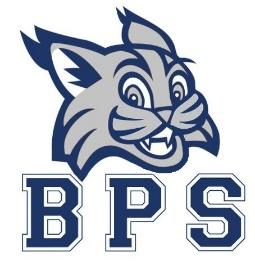 Faculty Meeting
November 9, 2022Agenda4:15 p.m.Bobcat Booyahs and Read AloudBPS InformationMs. Pinto as a substitute Christmas PartyAttendancePBIS Walkthrough Safety Reminders and Scenario (lock doors, wear badges, severe weather drill)Public RecordBPS DataBehavior data for the month of October Instructional SpotlightMath Centers  1- Know, 2- Glows, 3- Grows and SupportsCollaborative Culture vs Collaboration LiteImportant Dates for November10th- Holiday Lunch for Pre-K10th- Progress reports go home14th-18th- HAEOP Jeans Week14th- Intervention Team Meeting14th- P	BIS Walkthrough14th- PBIS Team (4:10-5:00)14th- BUILD Team (4:15-5:00)14th- Pre-K and Kinder release day16th- 1st and 2nd release day16th- 70’s Day 18th- SPIRIT Day (Wear BPS Gear and concessions for sale)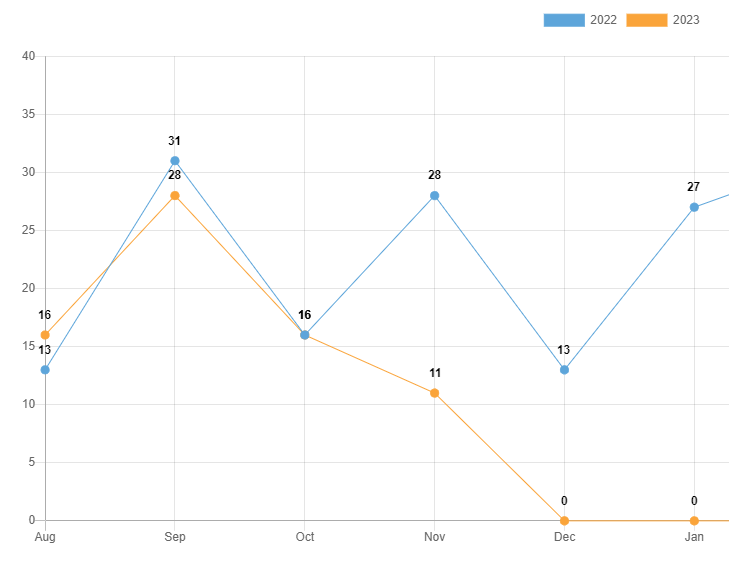 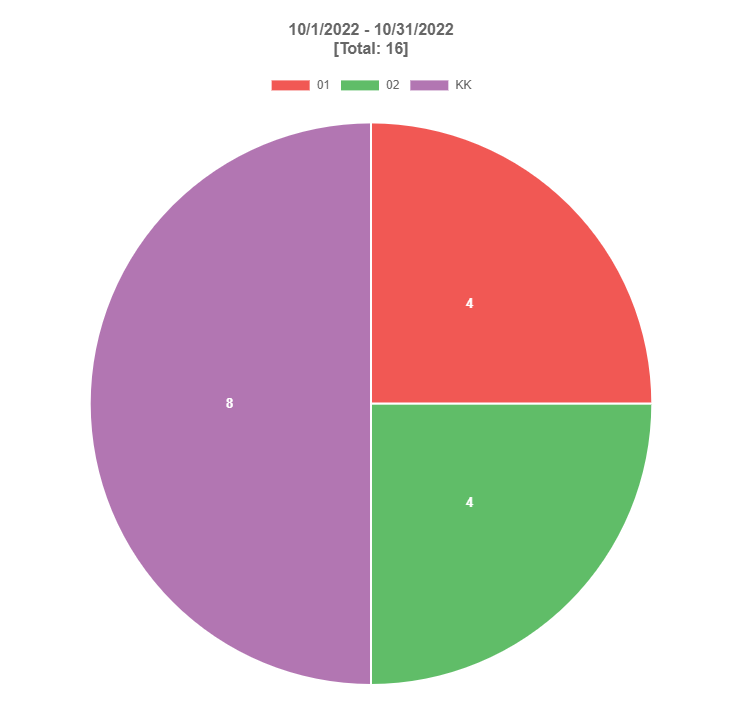 